HTC Desire 626 EspecificacionesTAMAÑO: 146.9.x 70.9 x 8.19 mmPESO: 140gPANTALLA: 5 pulgadas HD720 (720 x 1280) Super LCD 2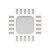 PROCESADORQualcomm® Snapdragon™ 410 MSM89161.2 GHz, quad-core 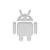 PLATAFORMAAndroid 5.1™ con HTC Sense 7® HTC BlinkFeed™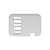 MEMORIAAlmacenamiento total:  16GBAmpliable: ranura de expansión compatible con tarjetas de memoria microSD™ (3.0) de hasta 512GB de almacenamiento adicional (tarjeta no incluida)RAM: 2GB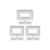 RED2G - GSM/GPRS/EDGE:850/900/1800/1900 MHz 3G - WCDMA:850/900/2100 MHz con HSDPA 42 Mbps, HSUPA 5.76 Mbps4G - LTE:EMEA: 800/900/1800/2600 MHzVelocidad: 150 Mbps (bajada), 50 Mbps (subida)SIMNanoSIM (USIM)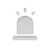 SENSOReSGiroscopioSensor de proximidad y de luz ambiente Sensor magnético para la activación del soporte de la Flip Cover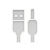 CONECTIVIDADNFC (UICC )Bluetooth® 4.1 Wi-Fi®: 802.11 b/g/n (2.4 GHz)Radio FM SONIDO Micrófono Dual Compatible con AMR-WB 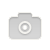 CÁMARACámara Principal: 13MP AF BSI F2.2 / 28mm, 1x LED  Cámara Principal: Grabación de video 1080p Cámara Frontal: 5MP FF BSI F2.8 / 34mmCámara Frontal: Grabación de video 1080pLocaLIZACIónAntena GPS interna + GLONASS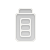 BATERÍACapacidad: 2000 mAhADAPTADOR AC Salida DC: 5V y  1A, soporte de carga máxima 